Инструкция по подаче заявления для участияв дистанционном электронном голосовании в рамках общероссийской тренировки на портале ГосуслугДля участия в дистанционном электронном голосовании в рамках общероссийской тренировки необходимо подать соответствующее заявление на портале Госуслуг.  Чтобы подать заявление необходимо выполнение следующих условий: пользователь является гражданином Российской Федерации;пользователь достигнет возраста 18 лет на день голосования (17.11.23.); пользователь прописан в любом из регионов РФ, кроме г. Москва;у пользователя подтверждённая учётная запись ЕПГУ; данные подтверждённой учётной записи ЕПГУ полностью сопоставлены с данными, содержащимися в ГАС «Выборы».Как зарегистрироваться на Госуслугах?Инструкция по регистрации на Госуслугах доступна по ссылке:https://www.gosuslugi.ru/help/faq/popular/1Как подтвердить учётную запись через банкИнструкция по подтверждению учетной записи через банк доступна по ссылке:https://www.gosuslugi.ru/help/faq/popular/2Как подтвердить учётную запись в центре обслуживанияИнструкция по подтверждению учетной записи в центре обслуживания доступна по ссылке:https://www.gosuslugi.ru/help/faq/login/70000002Как подтвердить учётную запись письмом через Почту РоссииИнструкция по подтверждению учетной записи через Почту России доступна по ссылке:https://www.gosuslugi.ru/help/faq/login/2752Как подтвердить учётную запись по УКЭПИнструкция по подтверждению учетной записи через Почту России доступна по ссылке:https://www.gosuslugi.ru/help/faq/login/3Как проверить, что Ваша учётная запись ЕПГУ является подтверждённойДля того, чтобы проверить уровень Вашей учётной записи ЕПГУ необходимо выполнить следующие шаги: Шаг 1.  Перейдите на Госуслуги по адресу https://www.gosuslugi.ru/ и авторизуйтесь;Шаг 2.  Нажмите на своё имя – оно указано в правом верхнем углу экрана. Во всплывающем меню выберите раздел «Профиль»; Шаг 3.  В открывшемся окне в подразделе «Учётная запись» будет указан уровень Вашей учётной записи.  Сколько времени требуется на сопоставление подтверждённой учётной записи ЕПГУ с данными, содержащимися в ГАС «Выборы»? В течение суток после создания подтверждённой учётной записи происходит процедура регламентного сопоставления.  После того, как данные Вашей учетной записи будут полностью сопоставлены с данными, содержащимися в ГАС «Выборы», для Вас станет доступна возможность подачи заявления для участия в дистанционном электронном голосовании в рамках общероссийской тренировки. Как проверить что учётная запись ЕПГУ сопоставлена с данными, содержащимися в ГАС «Выборы»Для того, чтобы проверить сопоставлена ли Ваша учётная запись ЕПГУ с данными, содержащимися в ГАС «Выборы», необходимо выполнить следующие шаги: Шаг 1.  Перейдите на Госуслуги по адресу https://www.gosuslugi.ru/ и авторизуйтесь;Шаг 2.  После авторизации прокрутите главную страницу вниз до раздела «Важное и полезное». В разделе «Важное и полезное» отобразится баннер с информацией о проведении Общероссийской тренировки:если Вы видите баннер с информацией о проведении Общероссийской тренировки в разделе «Важное и полезное», значит данные Вашей подтверждённой учётной записи ЕПГУ полностью сопоставлены с данными, содержащимися в регистре избирателей участников референдума ГАС «Выборы» и Вы можете подать заявление на участие в дистанционном электронном голосовании в рамках Общероссийской тренировки;если Вы не видите баннер с информацией о проведении Общероссийской тренировки в разделе «Важное и полезное», значит данные Вашей подтверждённой учётной записи ЕПГУ не сопоставлены с данными, содержащимися в регистре избирателей участников референдума ГАС «Выборы». Вы не можете подать заявление на участие в дистанционном электронном голосовании в рамках Общероссийской тренировки (см п.11 «Что делать если учётная запись ЕПГУ не сопоставлена с данными, содержащимися в ГАС «Выборы»?»).Рисунок 1 – баннер с информацией о проведении Общероссийской тренировки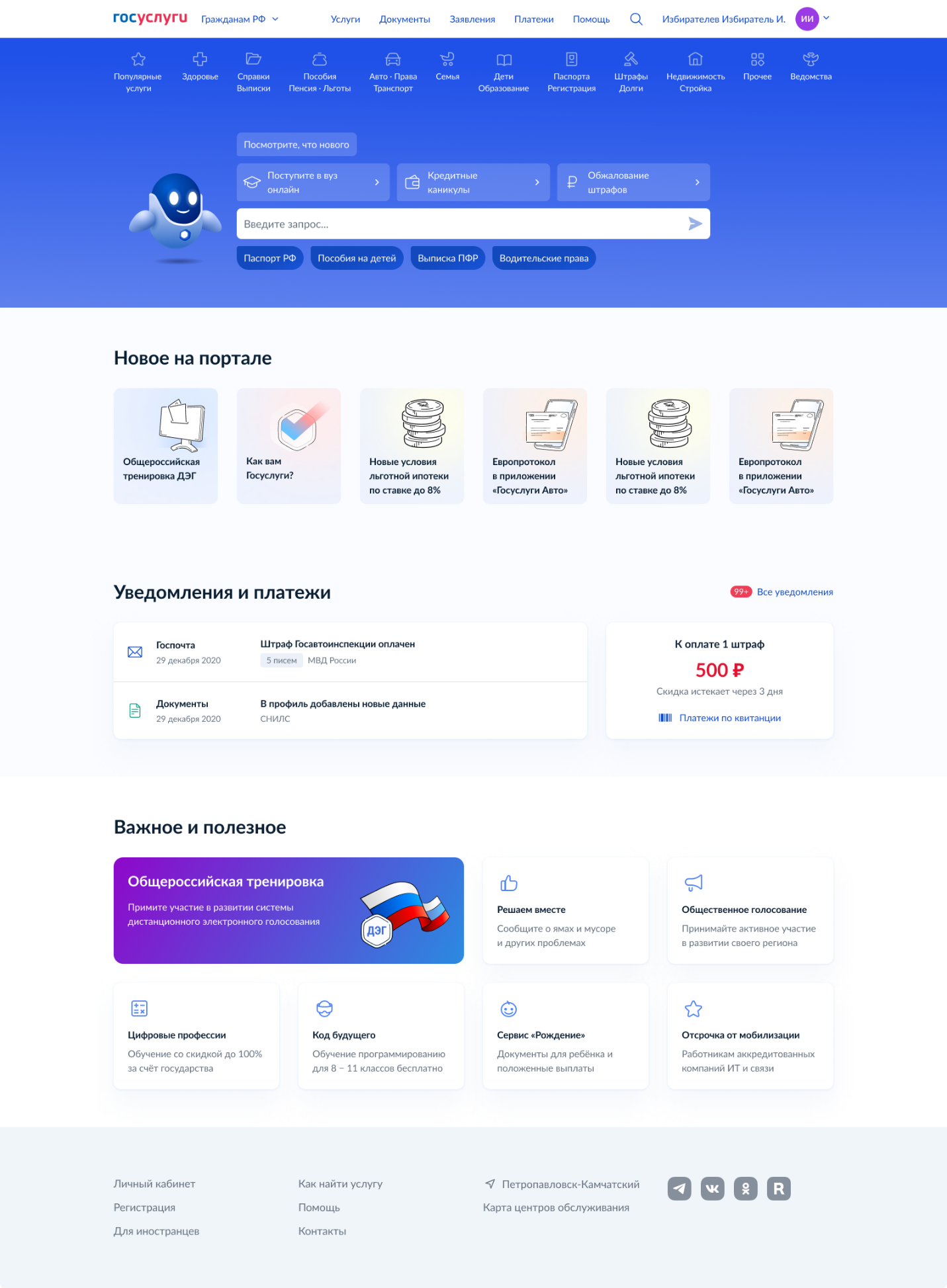 Как подать заявление для участия в дистанционном электронном голосовании в рамках общероссийской тренировки?Для того, чтобы подать заявление для участия в дистанционном электронном голосовании в рамках общероссийской тренировки, нажмите на баннер «Общероссийская тренировка ДЭГ», размещённый на главной странице Госуслуг в разделе «Новое на портале» (рисунок 2). Рисунок 2 – баннер с переходом на подачу заявления для участия в дистанционном электронном голосовании в рамках Общероссийской тренировкиТакже можно подать заявление в личном кабинете избирателя. Для этого нужно нажать на баннер с информацией о проведении Общероссийской тренировки в разделе «Важное и полезное» (рисунок 1) и в разделе «Мои выборы» нажать на кнопку «Подать заявление» размещенной рядом с датой проведения дистанционного электронного голосования в рамках Общероссийской тренировки (рисунок 3 – старая версия личного кабинета избирателя, рисунок 4 – новая версия личного кабинета избирателя)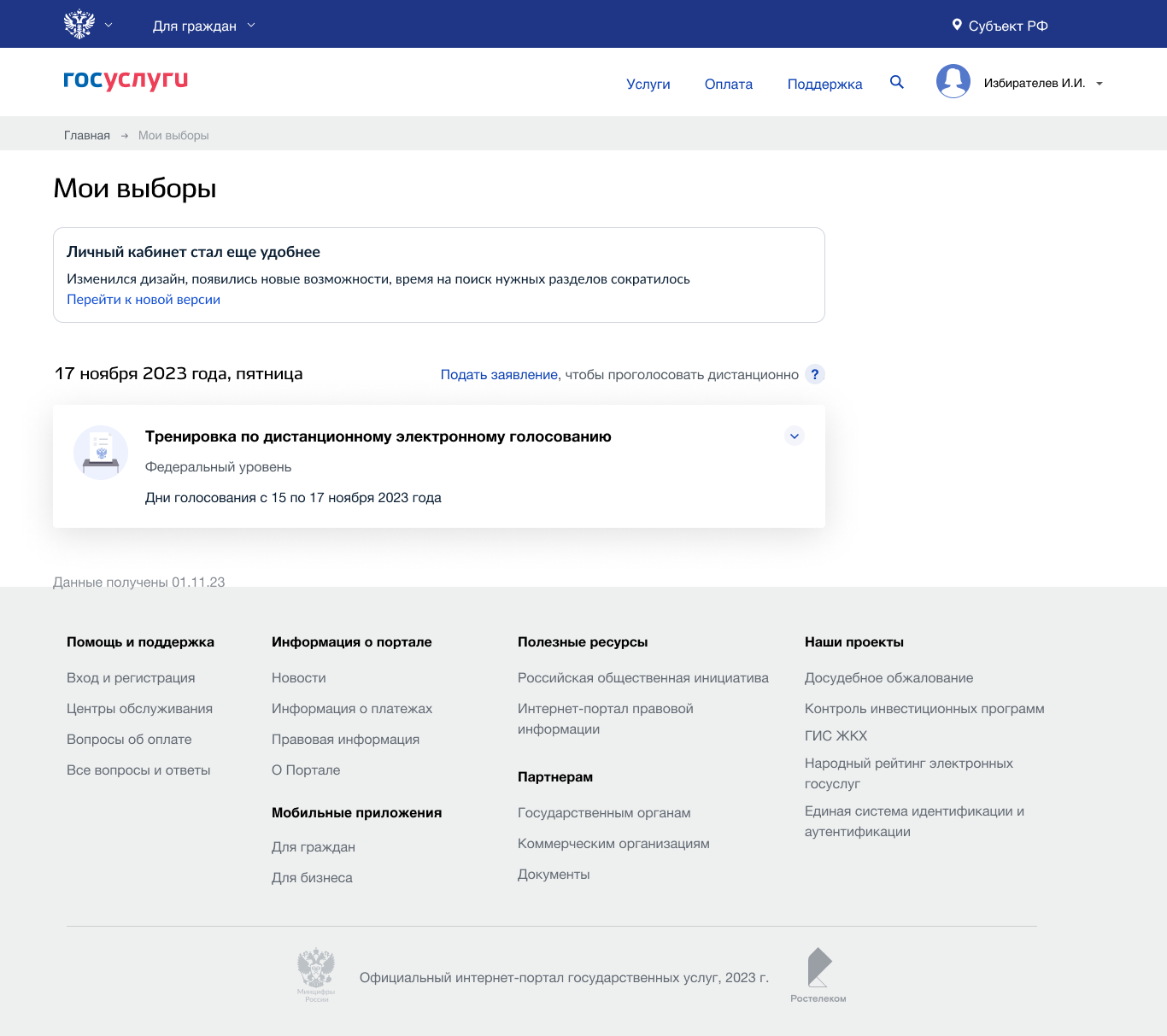 Рисунок 3 – кнопка «Подать заявление» с переходом на подачу заявления для участия в дистанционном электронном голосовании в рамках Общероссийской тренировки в личном кабинете избирателя (старая версия)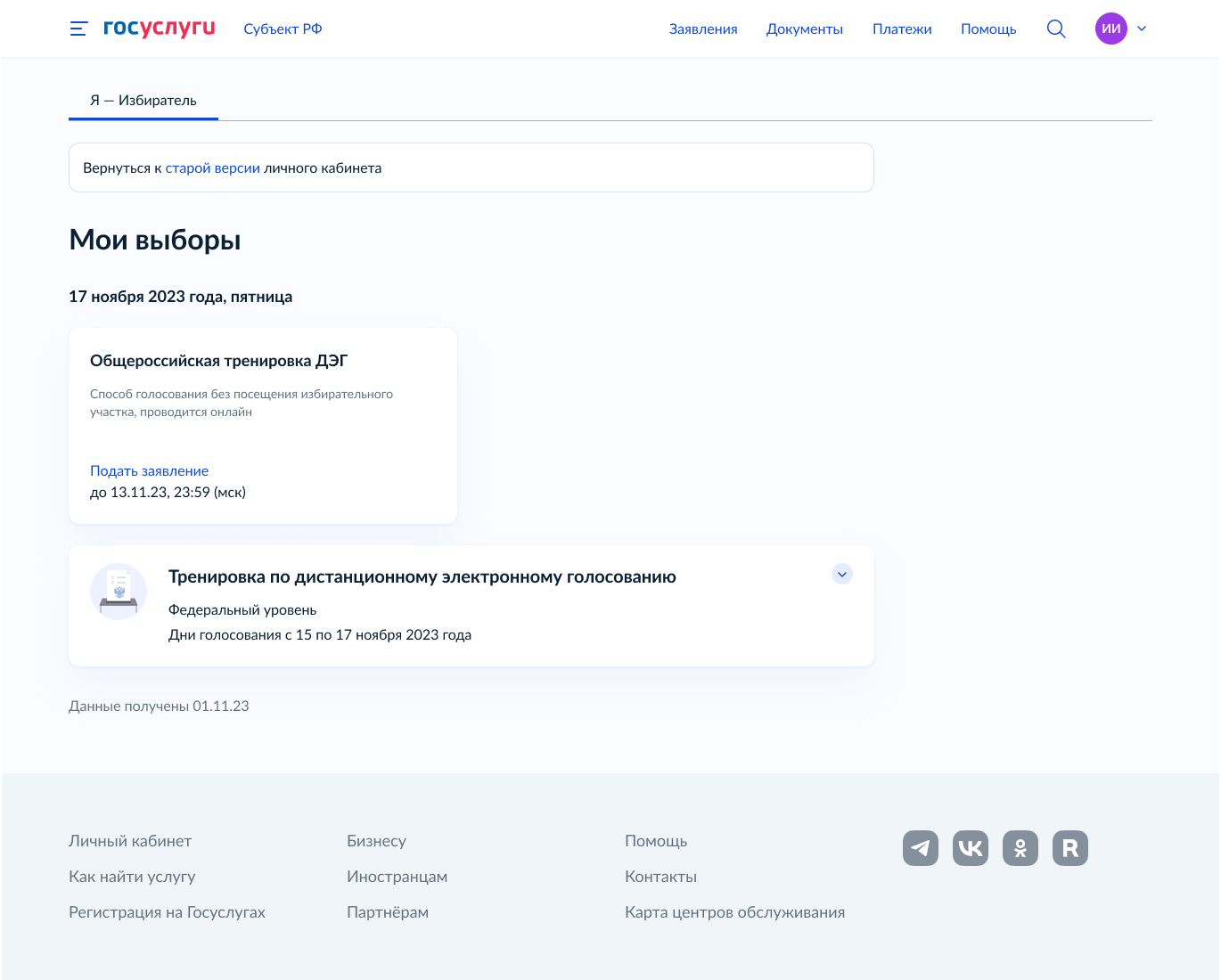 Рисунок 4 – кнопка «Подать заявление» с переходом на подачу заявления для участия в дистанционном электронном голосовании в рамках Общероссийской тренировки в личном кабинете избирателя (новая версия)Перед Вами откроется форма подачи заявления для участия в дистанционном электронном голосовании в рамках общероссийской тренировки, которая состоит из следующих шагов: Шаг 1.1 Информирование о проведения Общероссийской тренировки и дате и времени, до которого нужно подать заявление для участия в дистанционном электронном голосовании. Необходимо нажать кнопку «Начать», чтобы продолжить (рисунок 5). 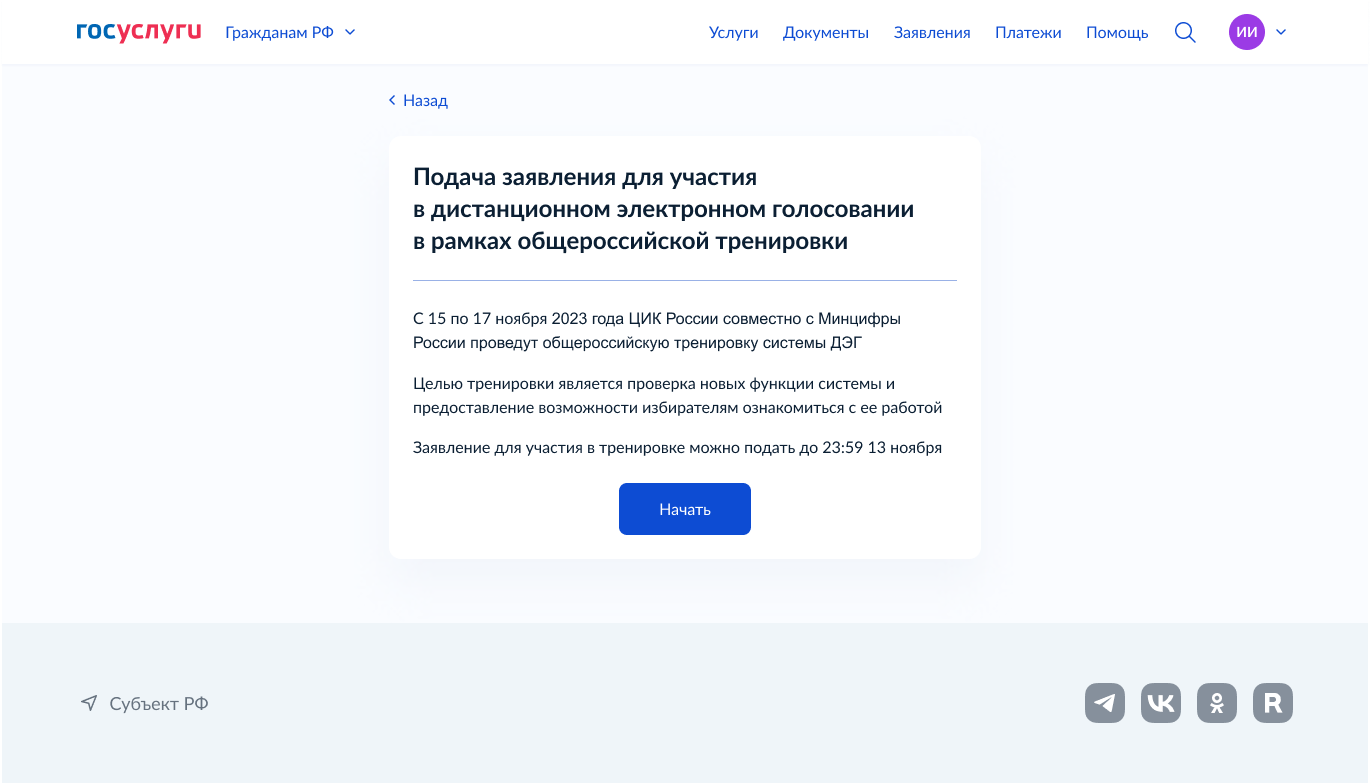 Рисунок 5 – шаг 1 формы подачи заявленияШаг 1.2 Вы не можете подать заявление для участия в дистанционном электронном голосовании в рамках общероссийской тренировки, если:Данные Вашей учетной записи на Госуслугах не сопоставлена с данными, содержащимися в регистре избирателей, участников референдума ЦИК России (рисунок 6);Данные Вашей учетной записи на Госуслугах не подтверждены (рисунок 7);Вам не исполнилось 18 лет на день голосования в рамках Общероссийской тренировки (рисунок 8);Период приема заявлений еще не начался (рисунок 9);Вы уже подали заявление для участия в дистанционном электронном голосовании в рамках Общероссийской тренировки (рисунок 10);Период подачи заявления для участия в дистанционном электронном голосовании в рамках Общероссийской тренировки истек (рисунок 11);В вашем регионе не проводится Общероссийская тренировка (г. Москва) (рисунок 12);В этом случае перед Вами откроется соответствующее информационное сообщение.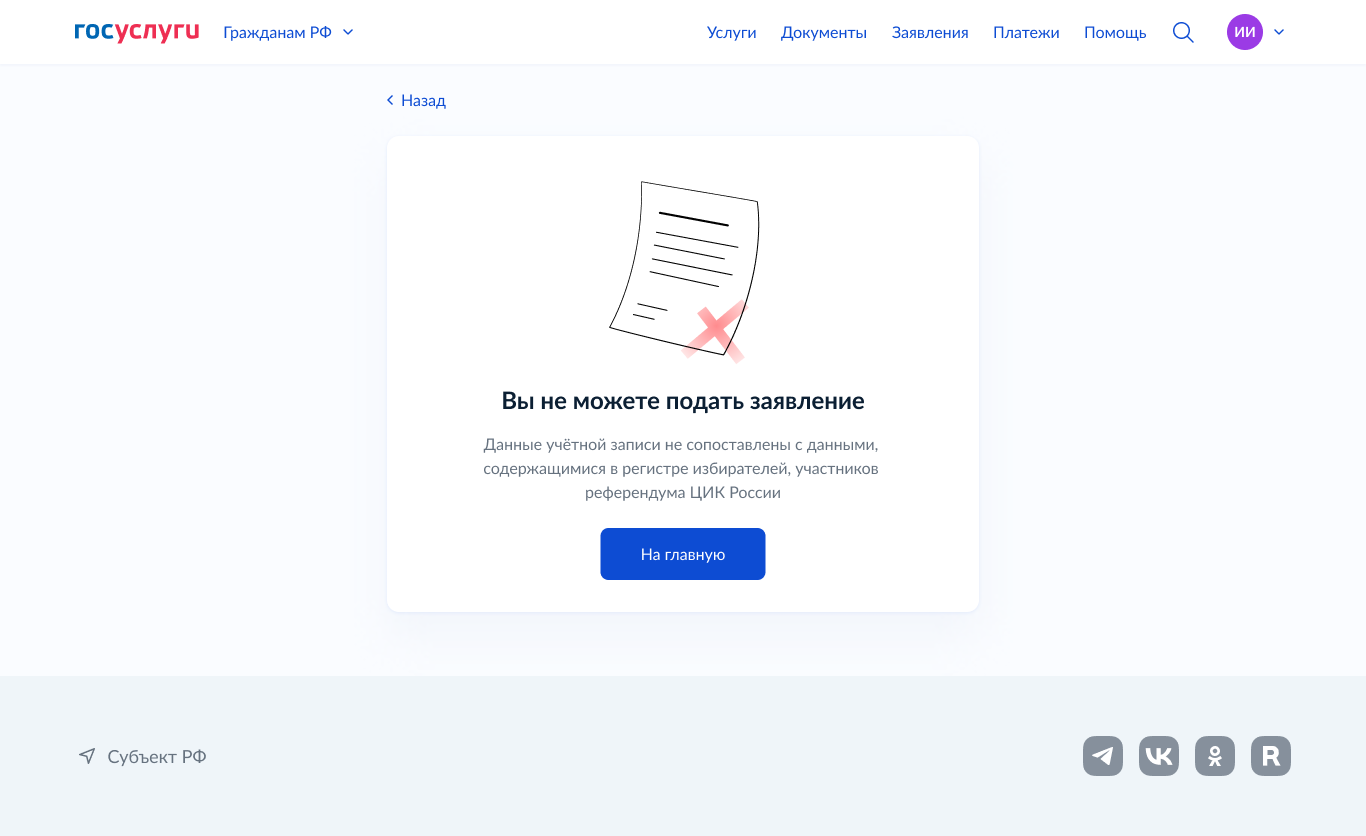 	Рисунок 6 – информационное сообщение о невозможности подать заявление по причине отсутствия сопоставления данных учетной записи на Госуслугах с данными, содержащимися в регистре избирателей, участников референдума ГАС «Выборы»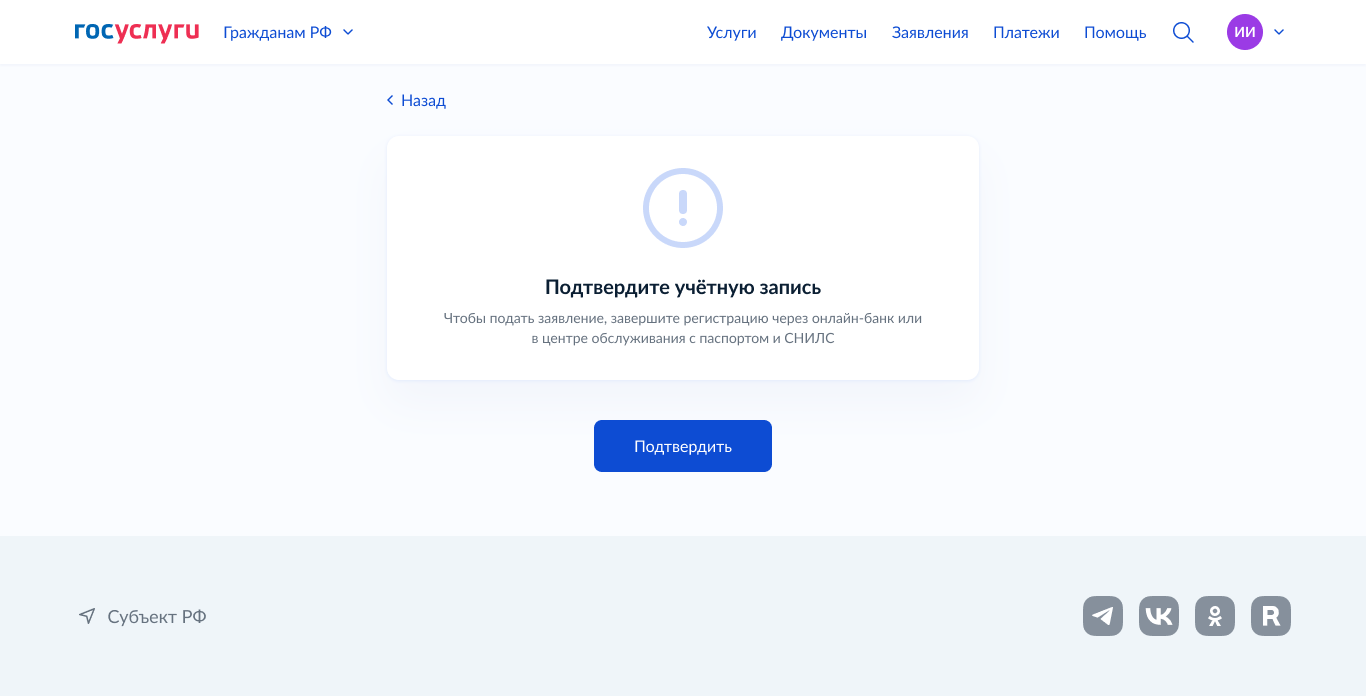 Рисунок 7 – информационное сообщение о невозможности подать заявление по причине отсутствия подтверждения учетной записи на Госуслугах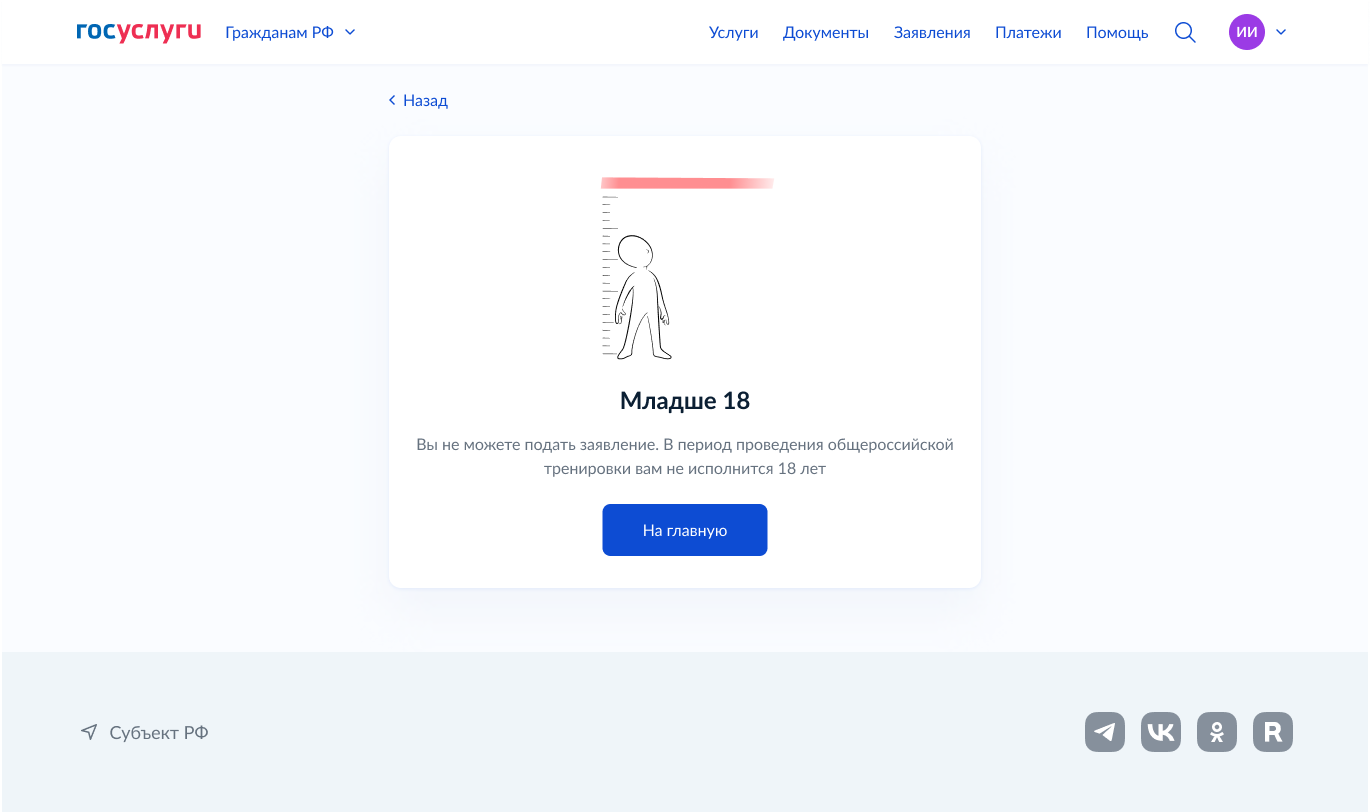 Рисунок 7 – информационное сообщение о невозможности подать заявление по причине возраста младше 18 лет на день голосования в рамках Общероссийской тренировки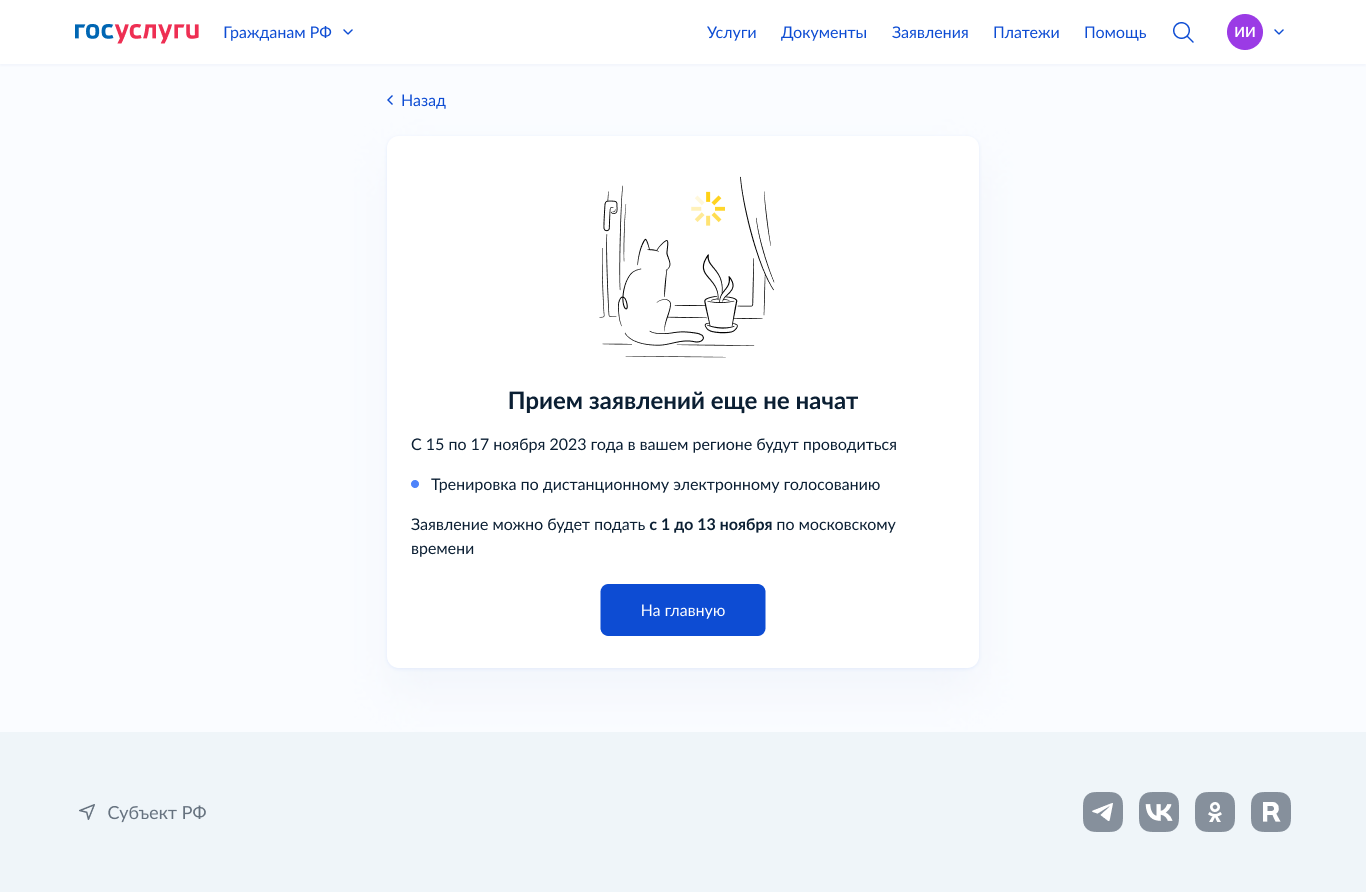 Рисунок 8 – информационное сообщение о невозможности подать заявление до начала срока подачи заявлений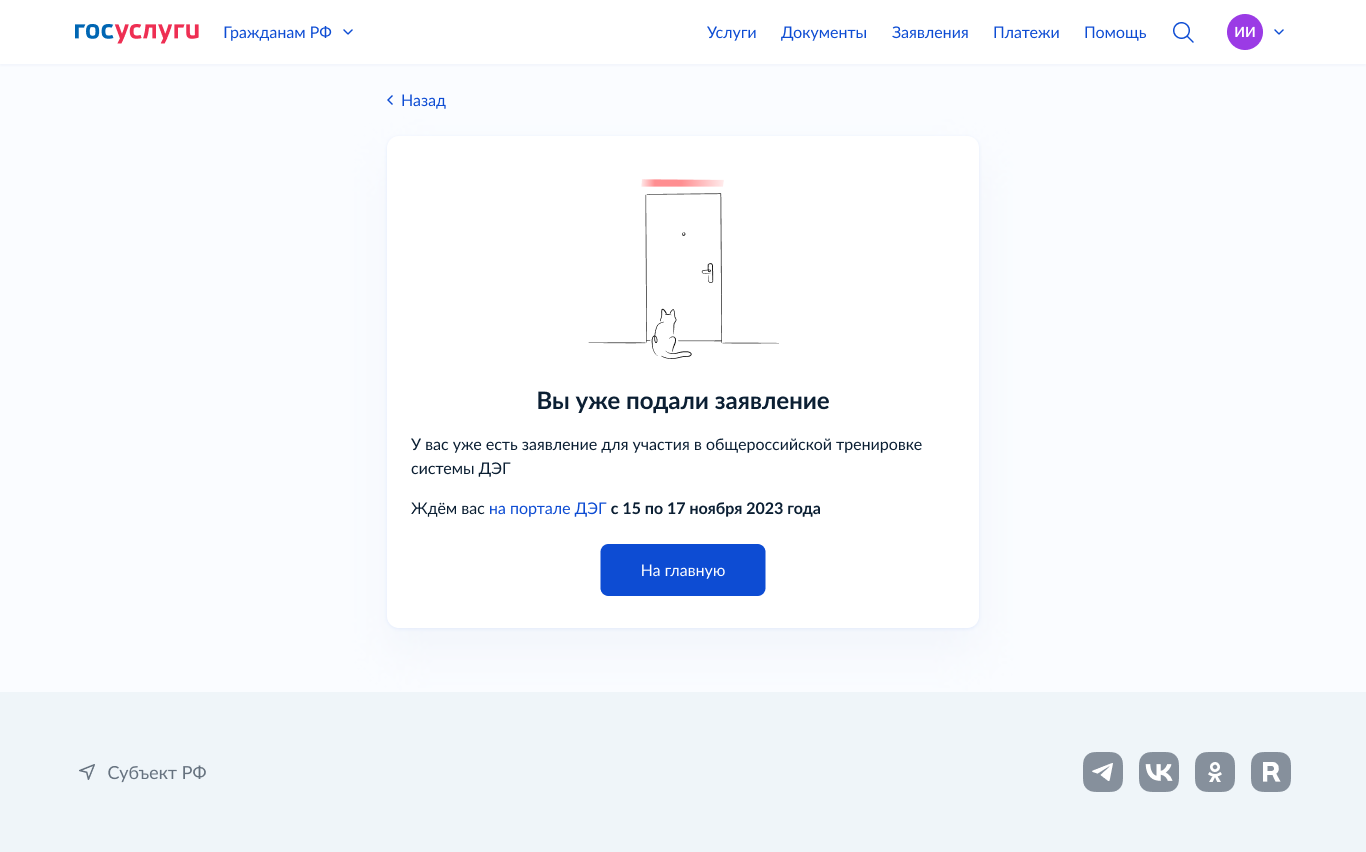 Рисунок 9 – информационное сообщение о невозможности подать заявление по причине того, что у Вас уже есть поданное заявление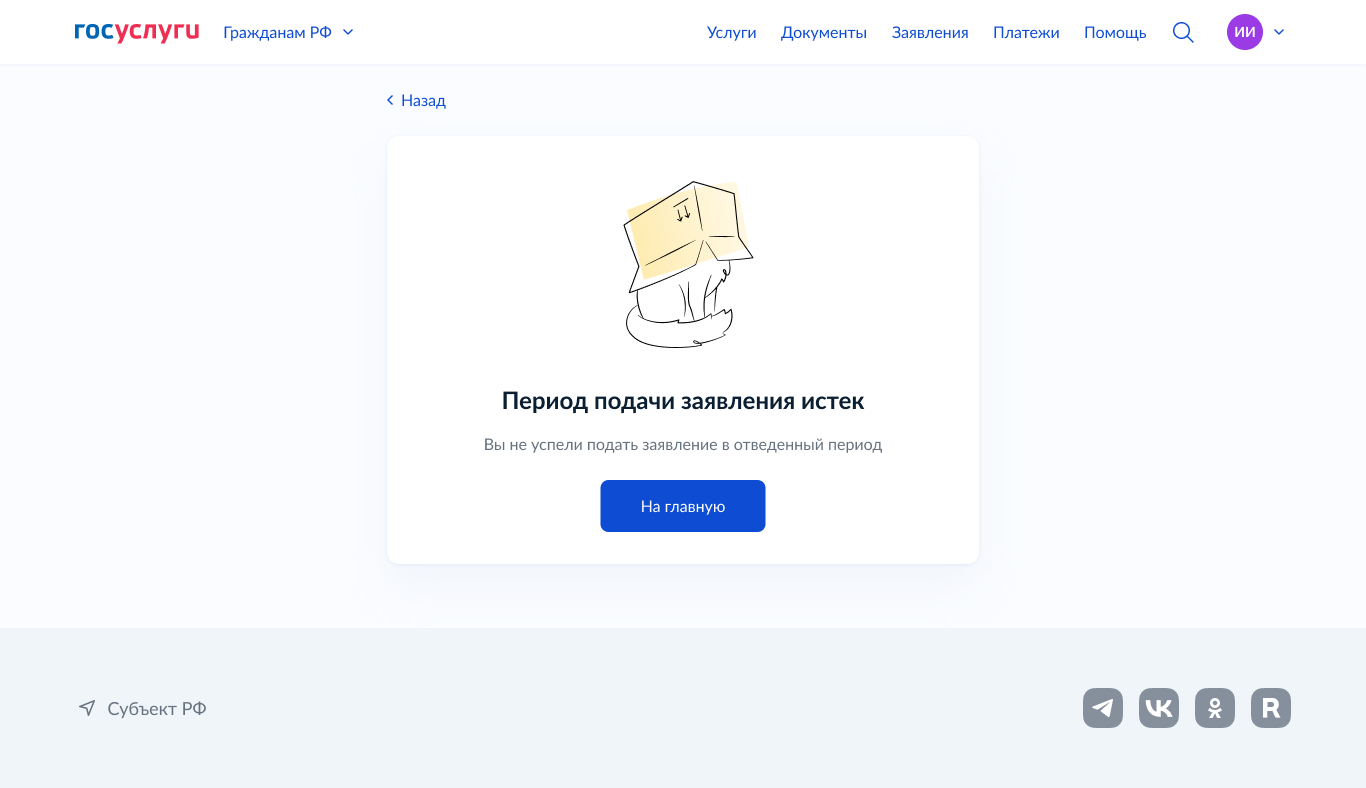 Рисунок 10 – информационное сообщение о невозможности подать заявление по истечению срока подачи заявлений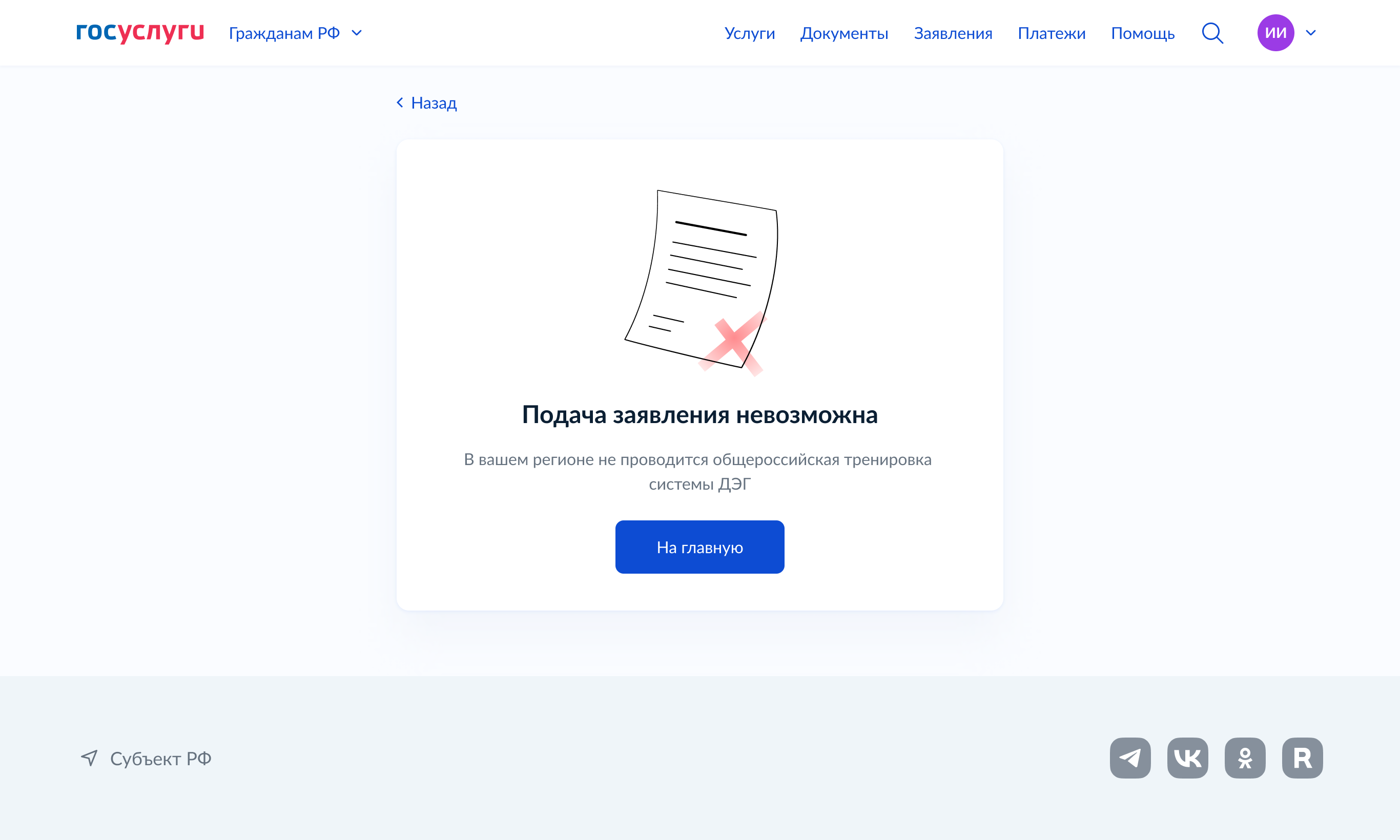 Рисунок 11 – информационное сообщение о невозможности подать заявление по причине того, что в Вашем регионе не проводится Общероссийская тренировка (г. Москва)Шаг 2. Проверка адреса регистрации по месту жительства. Необходимо нажать кнопку «Верно», чтобы продолжить или кнопку «Редактировать», в случае обнаружения ошибки (рисунок 12).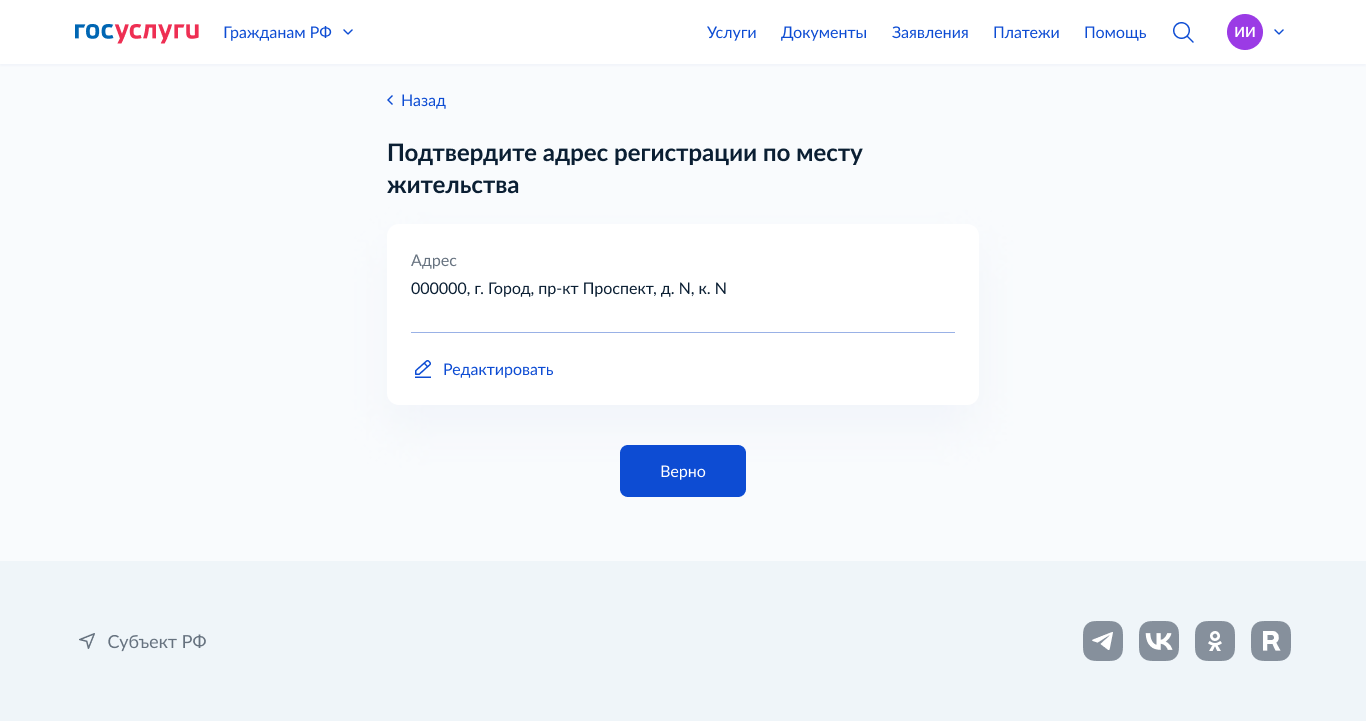 Рисунок 12 – шаг 2 формы подачи заявленияШаг 3. Проверка корректности паспортных данных. Необходимо нажать кнопку «Верно», чтобы продолжить или кнопку отредактировать в профиле паспортные данные в случае обнаружения ошибки (рисунок 13).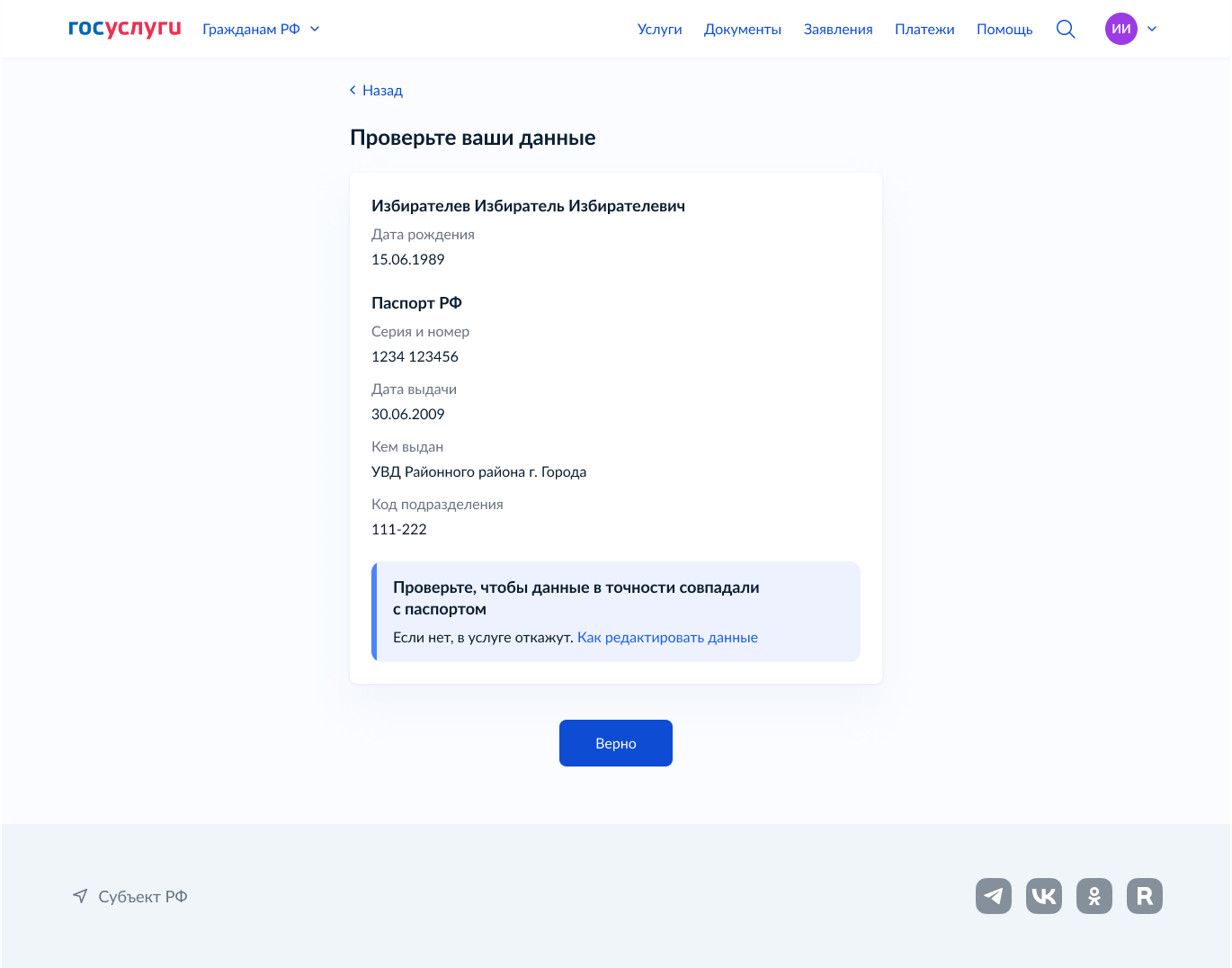 Рисунок 13 – шаг 3 формы подачи заявленияШаг 4. Подтверждение контактного телефона. Необходимо нажать кнопку «Верно», чтобы продолжить или кнопку «Редактировать», в случае обнаружения ошибки (рисунок 14). 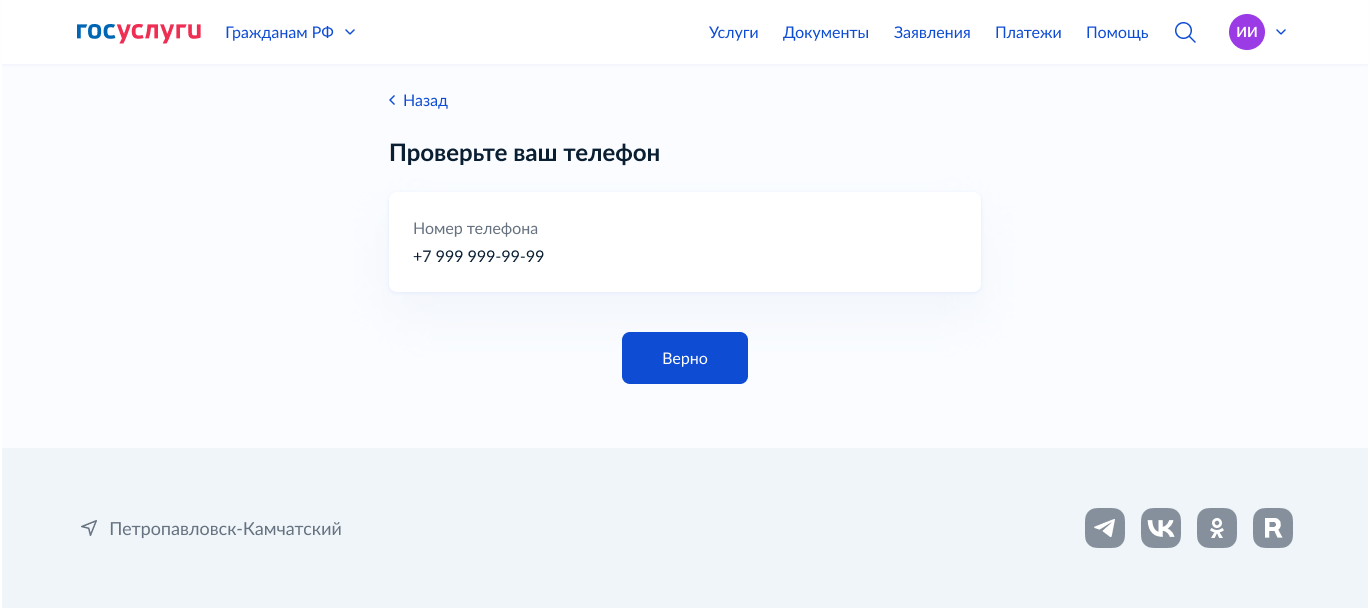 Рисунок 14 – шаг 4 формы подачи заявленияШаг 5.1 Подтверждение актуальности указанных данных. Необходимо нажать на квадрат для проставления отметок (рисунок 15). 
Рисунок 15 – шаг 5.1 формы подачи заявления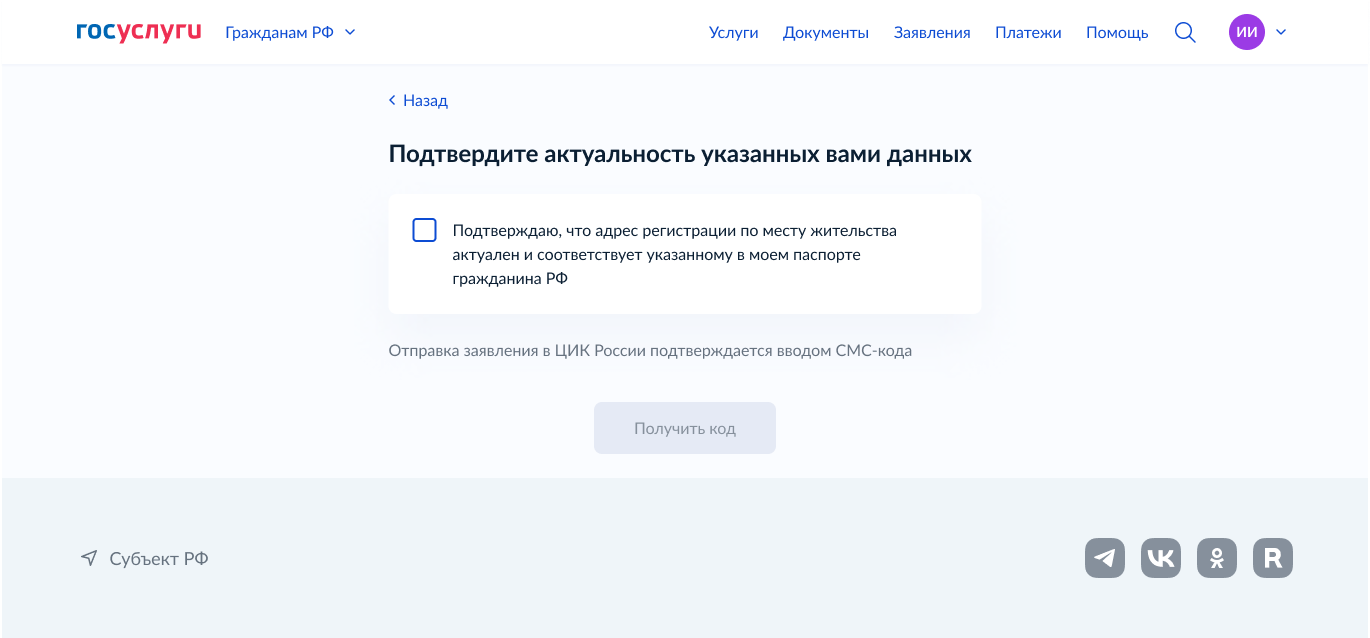 Шаг 5.2 После проставления отметки кнопка «Подтвердить» станет активной. Нажмите на неё. 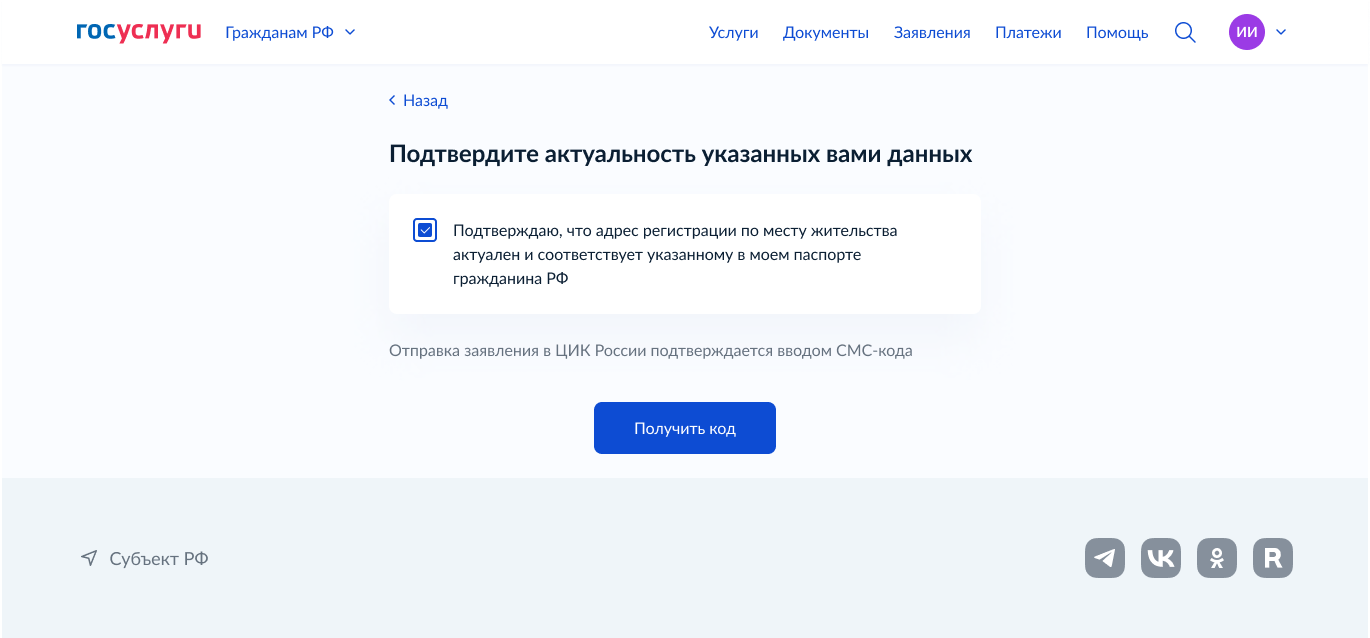 Рисунок 16 – шаг 5.2 формы подачи заявленияШаг 6. Подтверждение отправки заявления. Введите код из СМС, отправленный на номер Вашего мобильного телефона (рисунок 17). 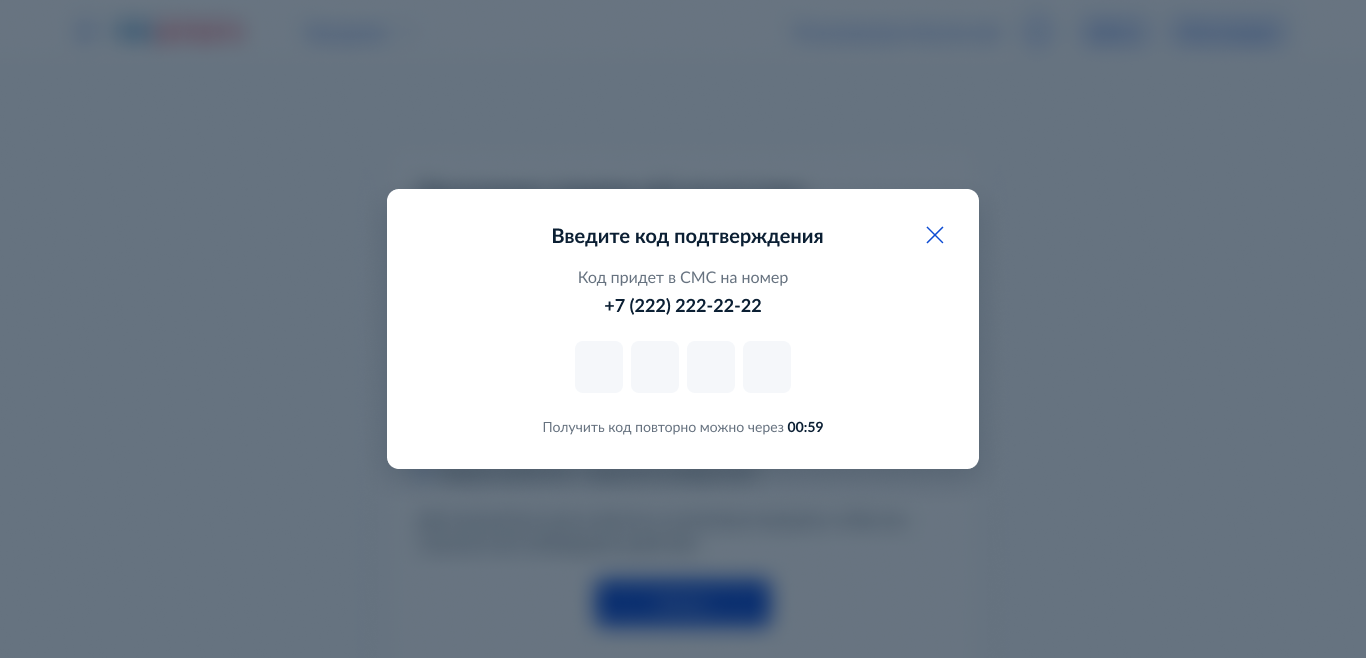 Рисунок 17 – шаг 6 формы подачи заявленияШаг 7. После успешного ввода кода подтверждения заявление будет отправлено в ЦИК России (рисунок 18). 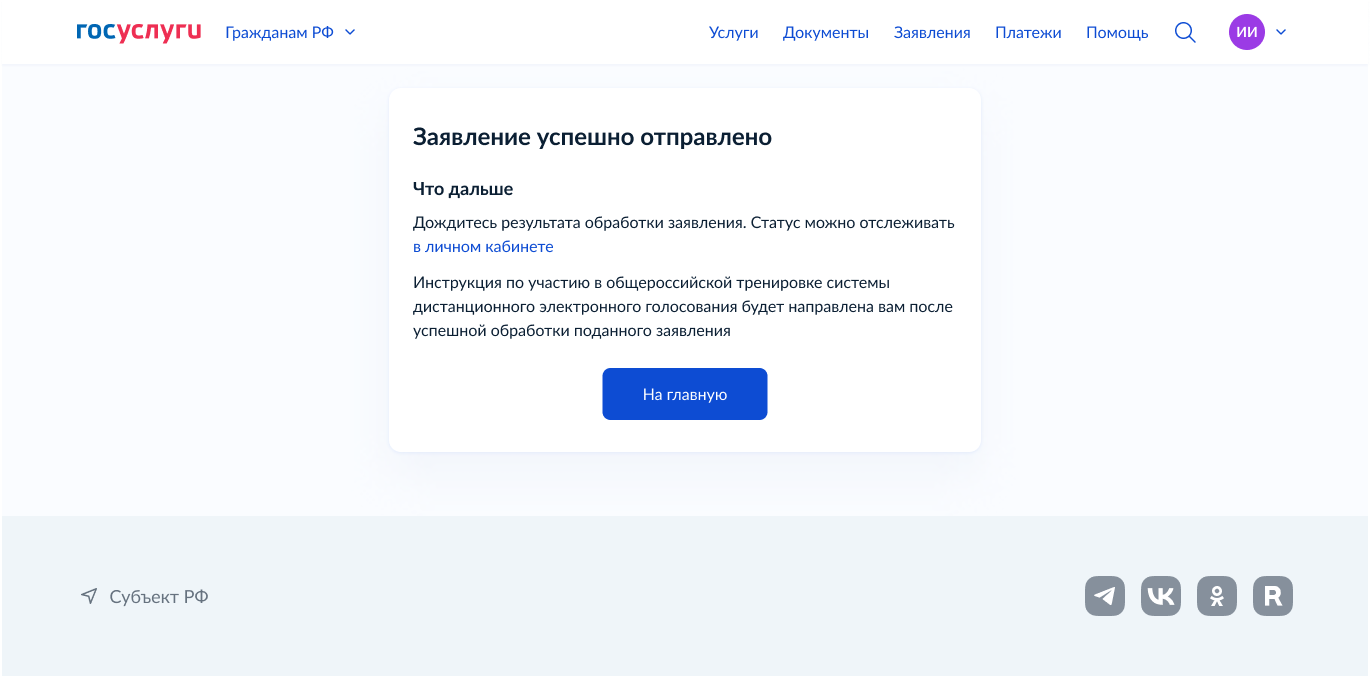 Рисунок 18 – заявление отправлено Как узнать статус заявления для участия в дистанционном электронном голосовании в рамках общероссийской тренировки? После того, как Ваше заявление будет обработано в ГАС «Выборы» в личном кабинете избирателя отобразится номер Вашего заявления (рисунок 19 – старая версия ЛК избирателя, рисунок 20 – новая версия ЛК избирателя).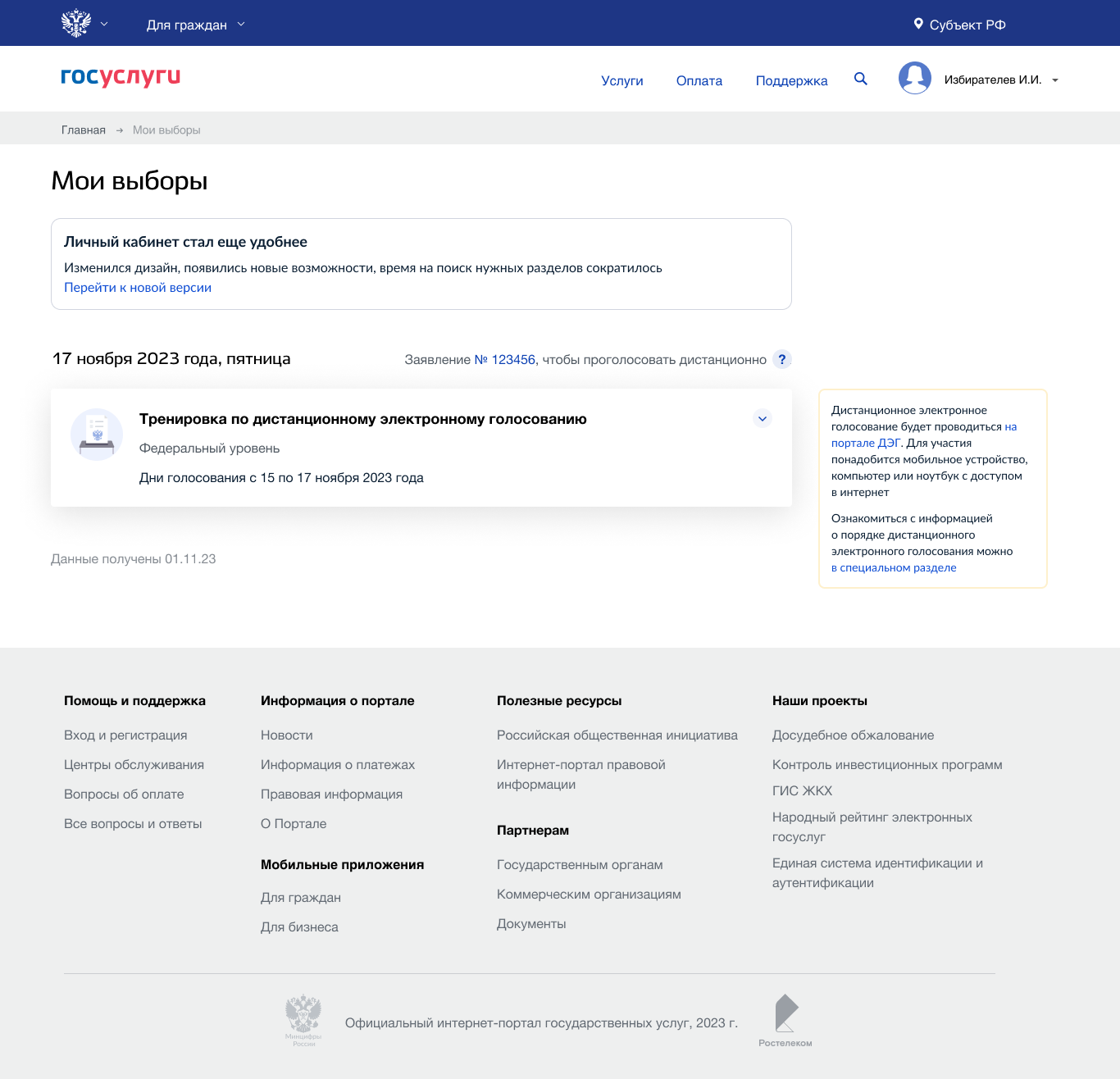 Рисунок 19 – заявление учтено (старая версия личного кабинета избирателя)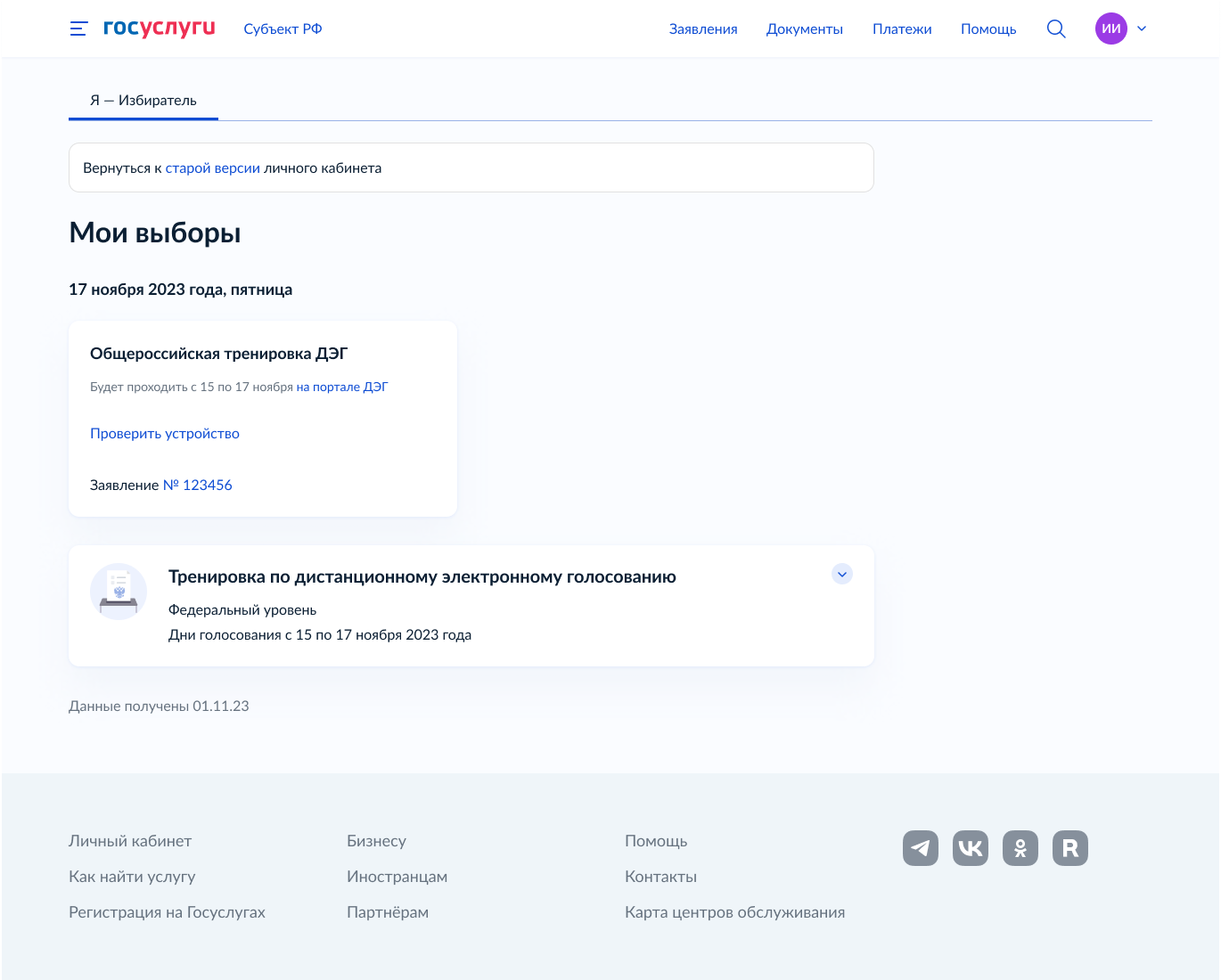 Рисунок 20 – заявление учтено (новая версия личного кабинета избирателя)Что делать если учётная запись ЕПГУ не сопоставлена с данными, содержащимися в ГАС «Выборы»?  Если данные Вашей учетной записи будут частично сопоставлены или не сопоставлены с данными, содержащимися в ГАС «Выборы», возможность подачи заявления для участия в дистанционном электронном голосовании в рамках общероссийской тренировки будет для Вас недоступна.  !!! В этом случае обязательно проверьте данные, указанные в Вашей учётной записи ЕПГУ.  Для того, чтобы проверить данные, указанные в Вашей учётной записи ЕПГУ, необходимо выполнить следующие шаги: Шаг 1.  Войдите в свой профиль на Госуслугах; Шаг 2.  Нажмите на вкладку «Документы и данные» и отредактируйте свои персональные данныеИзменение данных паспорта и проверка этих данных на ЕПГУ занимает не более суток.  После изменения данные будут направлены на повторное регламентное сопоставление с данными, содержащимися в ГАС «Выборы» (см. п 7 «Сколько времени требуется на сопоставление подтверждённой учётной записи ЕПГУ с данными, содержащимися в ГАС «Выборы»). 